Međunarodni projekt „Ljubaznost“Profesorica Snježana Crčić iz OŠ „ Matija Gubec „ Jarmina  sa učenicima 7 .a razreda uključila se u međunarodni projekt „ Ljubaznost“.Ljubaznost je čin dobrote, brige ili dobrog ponašanja prema drugoj osobi .Stoga je ljubaznost demonstracija poštovanja i obrazovanja koja se iskazuje dobrom manirom.Učenici 7.a razreda zajedno sa prof. Snježanom Crčić napravili su u školi  vafle. Napisali ljubazne poruke za svoje roditelje, prijatelje.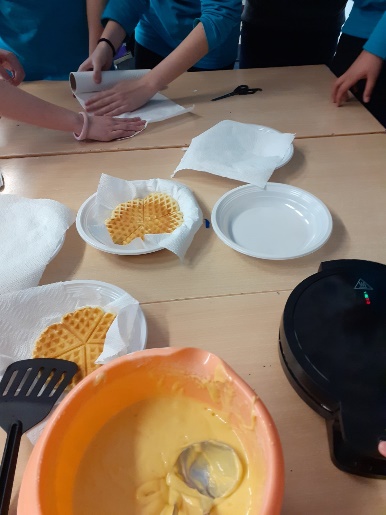 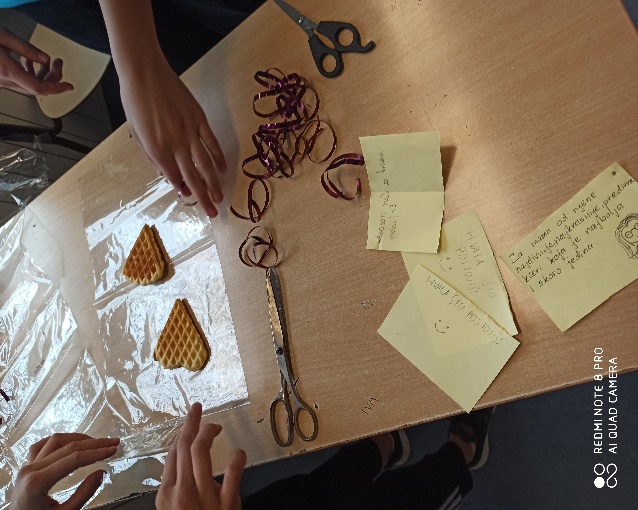 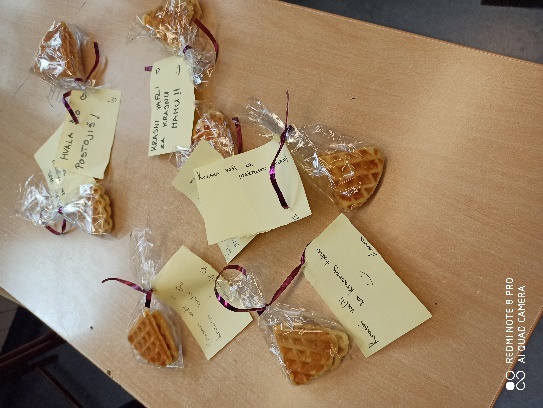  U školi su vafle dijelili učiteljima i tehničkom osoblju uz ljubazno obraćanje.  A jedan dio vafla sa ljubaznom porukom  poklonili su roditeljima i prijateljima.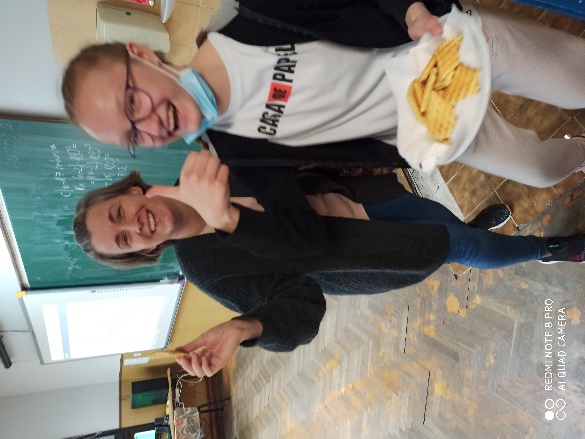 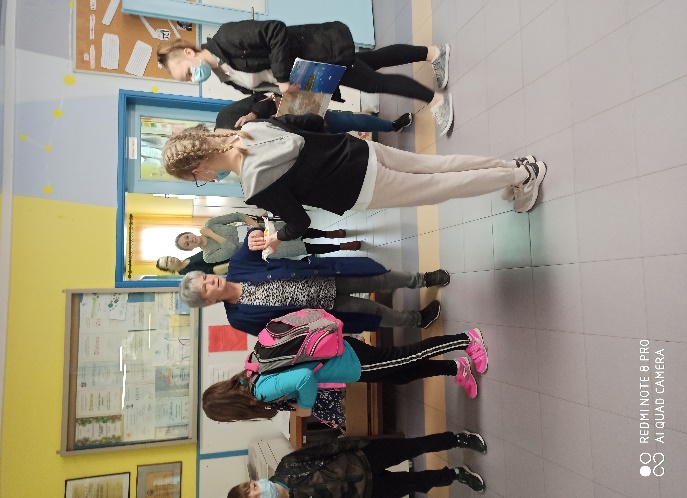 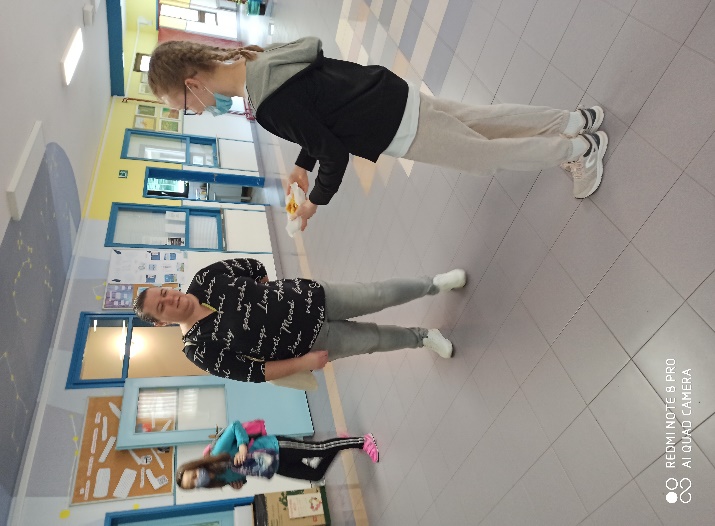 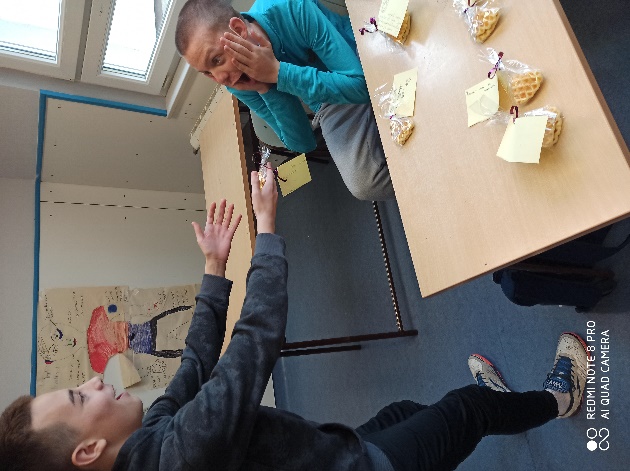 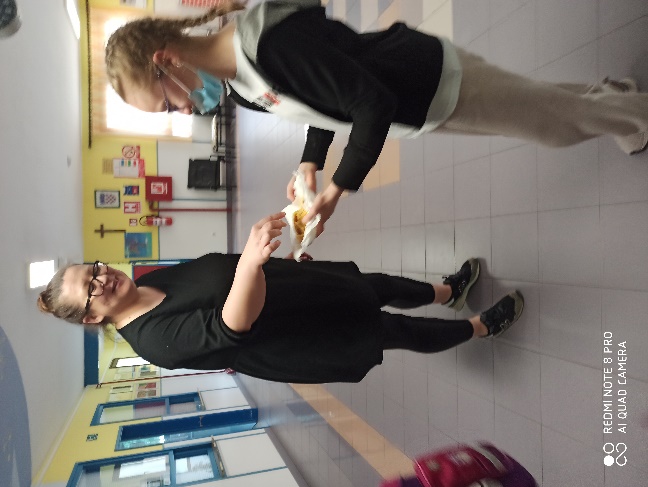 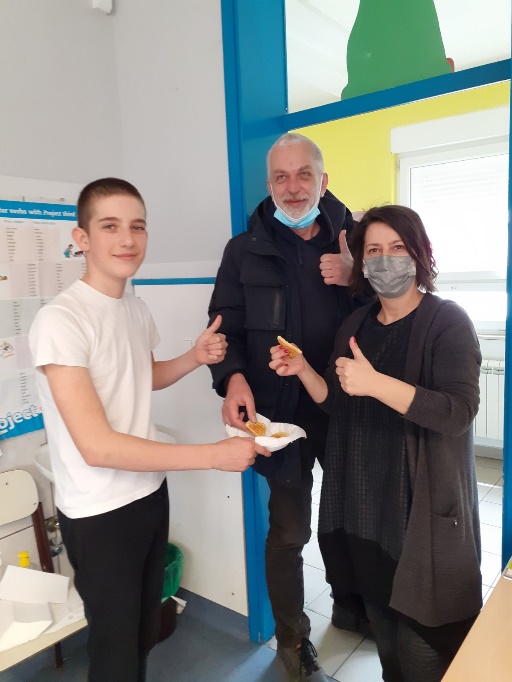 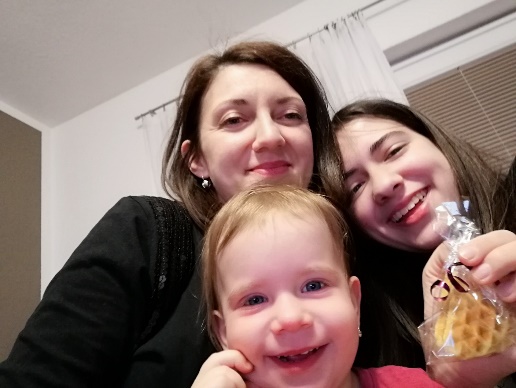 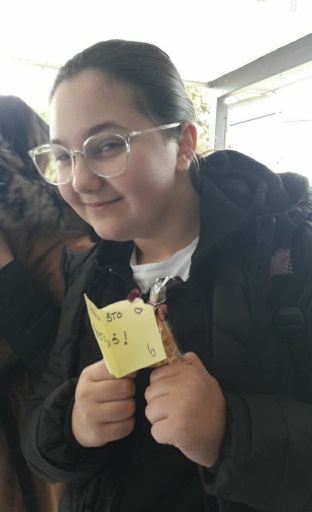 Ne zaboravimo  ljubaznost mnogi smatraju moralnom i društvenom vrijednošću kroz koju pojedinci postupaju s poštovanjem, prema normama odgoja, pažljivi su i oprezni kada postupaju prema drugima.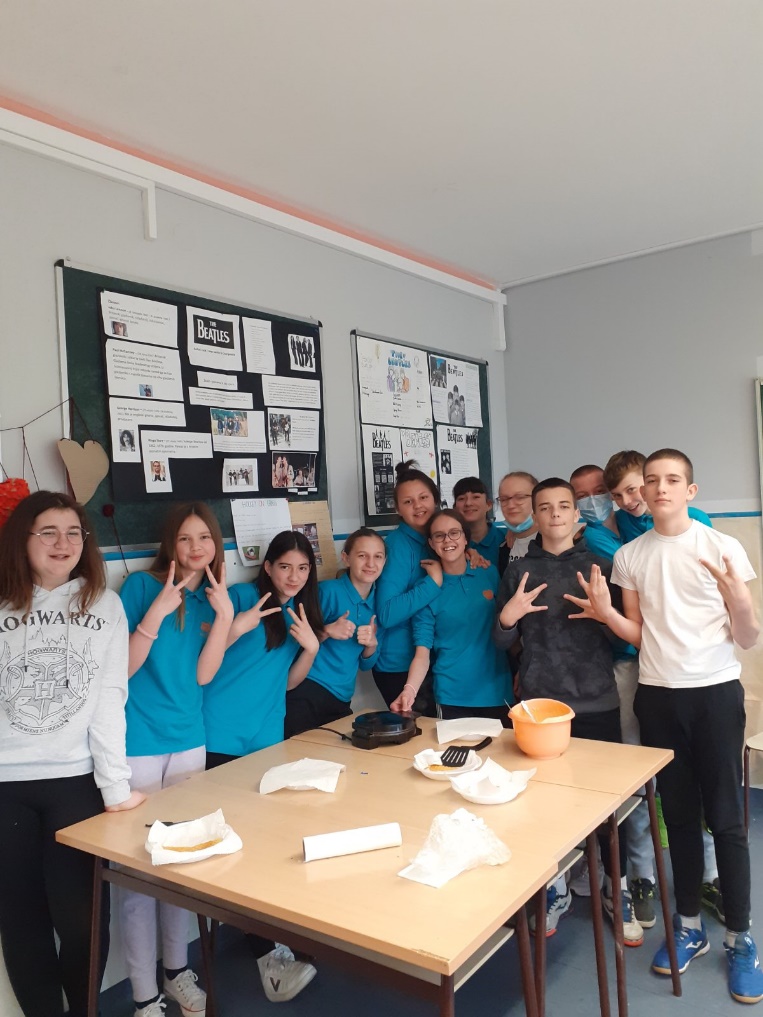  Budimo ljubazniUčenici 7.a i prof.Snježana Crčić